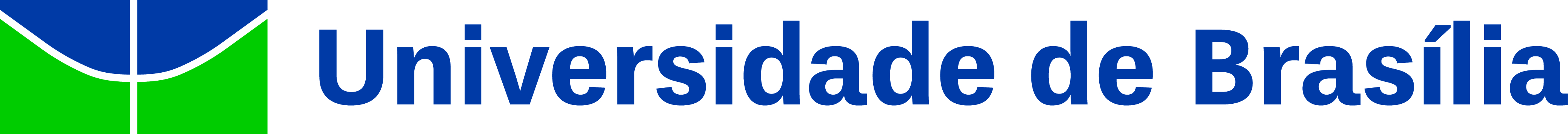 Universidade de Brasília (UnB)Unidade acadêmicaCursoNome do autor (completo, por extenso)Título do trabalho: subtítulo (se houver)BrasíliaAno de depósito (da entrega)Nome do autor (completo, por extenso)Título do trabalho: subtítulo (se houver)Trabalho de conclusão de curso apresentado à/ao Unidade Acadêmica da Universidade de Brasília como requisito parcial para a obtenção do título de Bacharel/Licenciado em XXXXXXXXXXXX.Orientador(a): Prof. Nome do OrientadorBrasíliaAno de depósito (da entrega) FOLHA DE APROVAÇÃONome do AutorTítulo do trabalho: subtítulo (se houver)Trabalho de conclusão de curso apresentado à/ao Unidade Acadêmica da Universidade de Brasília como requisito parcial para a obtenção do título de Bacharel/Licenciado em XXXXXXXXXXXX.Data da aprovação: DD/MM/AAAANome completo — OrientadorMestre/Doutor em XXXXXXXXXXXXProfessor(a) da Faculdade/Instituto/Departamento (UnB)Nome completo — OrientadorMestre/Doutor em XXXXXXXXXXXXProfessor(a) da Faculdade/Instituto/Departamento (UnB)Nome completo — OrientadorMestre/Doutor em XXXXXXXXXXXXProfessor(a) da Faculdade/Instituto/Departamento (UnB)Título: subtítulo no idioma originalTítulo: subtítulo em idioma para divulgação acadêmicaNome completo do autor na ordem diretaCurrículo sucinto do autor com vinculação corporativa e endereço de contatoResumo: Texto conciso que oferece uma visão rápida do conteúdo do trabalho apontando pontos relevantes. Proceda conforme a norma ABNT NBR6028/2011.Palavras-chave: Artigo. Normalização. Universidade de Brasília.Abstract: Versão do resumo em língua estrangeira para divulgação internacional.Keywords: Scientific article. Normalization, University of Brasília.1 INTRODUÇÃOTexto texto texto texto texto texto texto texto texto texto texto texto texto texto texto texto texto texto texto texto texto texto texto texto texto texto texto texto texto texto texto texto texto texto texto texto texto texto texto texto texto texto texto texto texto texto texto texto texto texto texto texto texto texto texto texto texto texto texto texto texto texto texto texto texto texto texto texto texto texto texto texto texto texto texto texto texto texto texto texto texto texto texto texto texto texto texto texto texto texto texto texto texto texto texto texto texto texto texto texto texto texto texto texto texto texto texto texto texto texto texto texto texto texto texto texto texto texto texto texto texto texto texto texto texto texto texto texto texto texto.Texto texto texto texto texto texto texto texto texto texto texto texto texto texto texto texto texto texto texto texto texto texto texto texto texto texto texto texto texto texto texto texto texto texto texto texto texto texto texto texto texto texto texto texto texto texto texto texto texto texto texto texto texto texto texto texto texto texto texto texto texto texto texto texto texto texto texto texto texto texto texto texto texto texto texto texto texto texto texto texto texto texto texto texto texto texto texto texto texto texto texto texto texto texto texto texto texto texto texto texto texto texto texto texto texto texto texto texto texto texto texto texto texto texto texto texto texto texto texto texto texto texto texto texto texto texto texto texto texto texto.2 DESENVOLVIMENTOTexto texto texto texto texto texto texto texto texto texto texto texto texto texto texto texto texto texto texto texto texto texto texto texto texto texto texto texto texto texto texto texto texto texto texto texto texto texto texto texto texto texto texto texto texto texto texto texto texto texto texto texto texto texto texto texto texto texto texto texto texto texto texto texto texto texto texto texto texto texto texto texto texto texto texto texto texto texto texto texto texto texto texto texto texto texto texto texto texto texto texto texto texto texto texto texto texto texto texto texto texto texto texto texto texto texto texto texto texto texto texto texto texto texto texto texto texto texto texto texto texto texto texto texto texto texto texto texto texto texto.Figura 1 – Título da figura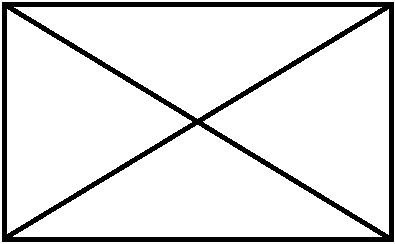 Fonte: Autor, 2020.Texto texto texto texto texto texto texto texto texto texto texto texto texto texto texto texto texto texto texto texto texto texto texto texto texto texto texto texto texto texto texto texto texto texto texto texto texto texto texto texto texto texto texto texto texto texto texto texto texto texto texto texto texto texto texto texto texto texto texto texto texto texto texto texto texto texto texto texto texto texto texto texto texto texto texto texto texto texto texto texto texto texto texto texto texto texto texto texto texto texto texto texto texto texto texto texto texto texto texto texto texto texto texto texto texto texto texto texto texto texto texto texto texto texto texto texto texto texto texto texto texto texto texto texto texto texto texto texto texto texto.3 CONSIDERAÇÕES FINAISTexto texto texto texto texto texto texto texto texto texto texto texto texto texto texto texto texto texto texto texto texto texto texto texto texto texto texto texto texto texto texto texto texto texto texto texto texto texto texto texto texto texto texto texto texto texto texto texto texto texto texto texto texto texto texto texto texto texto texto texto texto texto texto texto texto texto texto texto texto texto texto texto texto texto texto texto texto texto texto texto texto texto texto texto texto texto texto texto texto texto texto texto texto texto texto texto texto texto texto texto texto texto texto texto texto texto texto texto texto texto texto texto texto texto texto texto texto texto texto texto texto texto texto texto texto texto texto texto texto texto.Texto texto texto texto texto texto texto texto texto texto texto texto texto texto texto texto texto texto texto texto texto texto texto texto texto texto texto texto texto texto texto texto texto texto texto texto texto texto texto texto texto texto texto texto texto texto texto texto texto texto texto texto texto texto texto texto texto texto texto texto texto texto texto texto texto texto texto texto texto texto texto texto texto texto texto texto texto texto texto texto texto texto texto texto texto texto texto texto texto texto texto texto texto texto texto texto texto texto texto texto texto texto texto texto texto texto texto texto texto texto texto texto texto texto texto texto texto texto texto texto texto texto texto texto texto texto texto texto texto texto.ReferênciasASSOCIAÇÃO BRASILEIRA DE NORMAS TÉCNICAS. NBR 6022: informação e documentação: artigo em publicação periódica e/ou científica: apresentação. 2. ed. Rio de Janeiro, 2018.ASSOCIAÇÃO BRASILEIRA DE NORMAS TÉCNICAS. NBR 6028: informação e documentação: resumo, resenha e recensão: apresentação. 2. ed. Rio de Janeiro, 2021.INSTITUTO BRASILEIRO DE GEOGRAFIA E ESTATÍSTICA. Normas de apresentação tabular. 3. ed. Rio de Janeiro, 1993.GlossárioElemento opcional. Relação de palavras ou expressões técnicas de uso restrito ou sentido singular utilizadas no trabalho com suas definições.APÊNDICE A – TÍTULO DO APÊNDICEElemento opcional. Textos ou documentos elaborados pelo autor que complementam o trabalhoANEXO A – TÍTULO DO ANEXOElemento opcional. Textos ou documentos não produzidos pelo autor que servem de apoio à fundamentação ou ilustração dos argumentos do trabalho.AgradecimentosElemento opcional. Espaço destinado ao autor para prestar agradecimentos àqueles que colaboraram na elaboração do trabalho.Regras gerais:• FormatoRecomenda-se fonte em tamanho 12 e espaçamento simples, padronizados para todo o artigo.As citações com mais de três linhas, paginação, notas, legendas e fontes das ilustrações e tabelas devem ser em tamanho menor e uniforme.O projeto gráfico fica a critério do editor• SeçõesOs títulos das seções com ou sem indicativo numérico devem ser conforme a ABNT NBR 6024• Citações e notasCitações e notas devem ser conforme a ABNT NBR 10520. Notas de tabelas devem ser conforme as normas de apresentação tabular do Instituto Brasileiro de Geografa e Estatística (IBGE).• SiglaA sigla, quando mencionada pela primeira vez no texto, deve ser indicada entre parênteses, precedida do nome completo.• IlustraçõesQualquer que seja o tipo de ilustração, esta deve ser precedida de sua palavra designativa (desenho, esquema, fluxograma, fotografa, gráfico, mapa, organograma, planta, quadro, retrato, figura, imagem, entre outros), seguida de seu número de ordem de ocorrência no texto, em algarismos arábicos, de travessão e do respectivo título. Imediatamente após a ilustração, deve-se indicar a fonte consultada (elemento obrigatório, mesmo que seja produção do próprio autor) conforme a ABNT NBR 10520, legenda, notas e outras informações necessárias à sua compreensão (se houver). A ilustração deve ser citada no texto e inserida o mais próximo possível do trecho a que se refere. Tipo, número de ordem, título, fonte, legenda e notas devem acompanhar as margens da ilustração. •TabelasDevem ser citadas no texto, inseridas o mais próximo possível do trecho a que se referem, e padronizadas conforme as normas de apresentação tabular do IBGE. Deve-se indicar a fonte consultada (elemento obrigatório, mesmo que seja produção do próprio autor), de acordo com a ABNT NBR 10520.